ตัวอย่าง(เพื่ออำนวยความสะดวกแก่หน่วยงาน และองค์กรนำไปพิจารณาใช้เป็นต้นแบบ)(เวอร์ชั่นกำกับ B.6.2)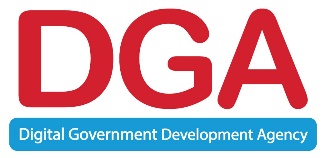 สำนักงานพัฒนารัฐบาลดิจิทัล (องค์การมหาชน)Digital Government Development Agency (Public Organization)ใบสมัครงาน (Application for Employment)โปรดกรอกข้อมูลส่วนบุคคลลงในแบบฟอร์มนี้ เพื่อใช้ประกอบการพิจารณาการรับท่านเข้าทำงาน อนึ่งในกรณีที่ท่าน ไม่ผ่าน การพิจารณารับเข้าทำงาน ข้อมูลในใบสมัครจะถูกเก็บรักษาไว้อีกเป็นระยะเวลา 1 ปี เพื่อพิจารณาความเหมาะสมกับตำแหน่งงานอื่น ในกรณีที่ท่าน ผ่าน การพิจารณารับเข้าทำงาน ข้อมูลในใบสมัครจะถูกเก็บรักษาไว้ตลอดระยะเวลาการเป็นพนักงาน/ลูกจ้าง และเก็บต่อเนื่องอีกเป็นระยะเวลา 10 ปี เพื่อกรณีต้องใช้เป็นหลักฐานประกอบการใช้สิทธิเรียกร้องตามกฎหมาย [...ระบุชื่อกฎหมายแรงงานที่ใช้บังคับกับหน่วยงานของท่าน เช่น พระราชบัญญัติคุ้มครองแรงงาน พ.ศ. ๒๕๔๑ และที่แก้ไขเพิ่มเติม, พระราชบัญญัติแรงงานรัฐวิสาหกิจสัมพันธ์ พ.ศ. ๒๕๔๓ เป็นต้น ...]*ตัวอย่าง(เพื่ออำนวยความสะดวกแก่หน่วยงาน และองค์กรนำไปพิจารณาใช้เป็นต้นแบบ)(เวอร์ชั่นกำกับ B.6.2)สำนักงานพัฒนารัฐบาลดิจิทัล (องค์การมหาชน)Digital Government Development Agency (Public Organization)ใบสมัครงาน (Application for Employment)โปรดกรอกข้อมูลส่วนบุคคลลงในแบบฟอร์มนี้ เพื่อใช้ประกอบการพิจารณาการรับท่านเข้าทำงาน อนึ่งในกรณีที่ท่าน ไม่ผ่าน การพิจารณารับเข้าทำงาน ข้อมูลในใบสมัครจะถูกเก็บรักษาไว้อีกเป็นระยะเวลา 1 ปี เพื่อพิจารณาความเหมาะสมกับตำแหน่งงานอื่น ในกรณีที่ท่าน ผ่าน การพิจารณารับเข้าทำงาน ข้อมูลในใบสมัครจะถูกเก็บรักษาไว้ตลอดระยะเวลาการเป็นพนักงาน/ลูกจ้าง และเก็บต่อเนื่องอีกเป็นระยะเวลา 10 ปี เพื่อกรณีต้องใช้เป็นหลักฐานประกอบการใช้สิทธิเรียกร้องตามกฎหมาย [...ระบุชื่อกฎหมายแรงงานที่ใช้บังคับกับหน่วยงานของท่าน เช่น พระราชบัญญัติคุ้มครองแรงงาน พ.ศ. ๒๕๔๑ และที่แก้ไขเพิ่มเติม, พระราชบัญญัติแรงงานรัฐวิสาหกิจสัมพันธ์ พ.ศ. ๒๕๔๓ เป็นต้น ...]*ตัวอย่าง(เพื่ออำนวยความสะดวกแก่หน่วยงาน และองค์กรนำไปพิจารณาใช้เป็นต้นแบบ)(เวอร์ชั่นกำกับ B.6.2)สำนักงานพัฒนารัฐบาลดิจิทัล (องค์การมหาชน)Digital Government Development Agency (Public Organization)ใบสมัครงาน (Application for Employment)โปรดกรอกข้อมูลส่วนบุคคลลงในแบบฟอร์มนี้ เพื่อใช้ประกอบการพิจารณาการรับท่านเข้าทำงาน อนึ่งในกรณีที่ท่าน ไม่ผ่าน การพิจารณารับเข้าทำงาน ข้อมูลในใบสมัครจะถูกเก็บรักษาไว้อีกเป็นระยะเวลา 1 ปี เพื่อพิจารณาความเหมาะสมกับตำแหน่งงานอื่น ในกรณีที่ท่าน ผ่าน การพิจารณารับเข้าทำงาน ข้อมูลในใบสมัครจะถูกเก็บรักษาไว้ตลอดระยะเวลาการเป็นพนักงาน/ลูกจ้าง และเก็บต่อเนื่องอีกเป็นระยะเวลา 10 ปี เพื่อกรณีต้องใช้เป็นหลักฐานประกอบการใช้สิทธิเรียกร้องตามกฎหมาย [...ระบุชื่อกฎหมายแรงงานที่ใช้บังคับกับหน่วยงานของท่าน เช่น พระราชบัญญัติคุ้มครองแรงงาน พ.ศ. ๒๕๔๑ และที่แก้ไขเพิ่มเติม, พระราชบัญญัติแรงงานรัฐวิสาหกิจสัมพันธ์ พ.ศ. ๒๕๔๓ เป็นต้น ...]*ตัวอย่าง(เพื่ออำนวยความสะดวกแก่หน่วยงาน และองค์กรนำไปพิจารณาใช้เป็นต้นแบบ)(เวอร์ชั่นกำกับ B.6.2)สำนักงานพัฒนารัฐบาลดิจิทัล (องค์การมหาชน)Digital Government Development Agency (Public Organization)ใบสมัครงาน (Application for Employment)โปรดกรอกข้อมูลส่วนบุคคลลงในแบบฟอร์มนี้ เพื่อใช้ประกอบการพิจารณาการรับท่านเข้าทำงาน อนึ่งในกรณีที่ท่าน ไม่ผ่าน การพิจารณารับเข้าทำงาน ข้อมูลในใบสมัครจะถูกเก็บรักษาไว้อีกเป็นระยะเวลา 1 ปี เพื่อพิจารณาความเหมาะสมกับตำแหน่งงานอื่น ในกรณีที่ท่าน ผ่าน การพิจารณารับเข้าทำงาน ข้อมูลในใบสมัครจะถูกเก็บรักษาไว้ตลอดระยะเวลาการเป็นพนักงาน/ลูกจ้าง และเก็บต่อเนื่องอีกเป็นระยะเวลา 10 ปี เพื่อกรณีต้องใช้เป็นหลักฐานประกอบการใช้สิทธิเรียกร้องตามกฎหมาย [...ระบุชื่อกฎหมายแรงงานที่ใช้บังคับกับหน่วยงานของท่าน เช่น พระราชบัญญัติคุ้มครองแรงงาน พ.ศ. ๒๕๔๑ และที่แก้ไขเพิ่มเติม, พระราชบัญญัติแรงงานรัฐวิสาหกิจสัมพันธ์ พ.ศ. ๒๕๔๓ เป็นต้น ...]*ตัวอย่าง(เพื่ออำนวยความสะดวกแก่หน่วยงาน และองค์กรนำไปพิจารณาใช้เป็นต้นแบบ)(เวอร์ชั่นกำกับ B.6.2)สำนักงานพัฒนารัฐบาลดิจิทัล (องค์การมหาชน)Digital Government Development Agency (Public Organization)ใบสมัครงาน (Application for Employment)โปรดกรอกข้อมูลส่วนบุคคลลงในแบบฟอร์มนี้ เพื่อใช้ประกอบการพิจารณาการรับท่านเข้าทำงาน อนึ่งในกรณีที่ท่าน ไม่ผ่าน การพิจารณารับเข้าทำงาน ข้อมูลในใบสมัครจะถูกเก็บรักษาไว้อีกเป็นระยะเวลา 1 ปี เพื่อพิจารณาความเหมาะสมกับตำแหน่งงานอื่น ในกรณีที่ท่าน ผ่าน การพิจารณารับเข้าทำงาน ข้อมูลในใบสมัครจะถูกเก็บรักษาไว้ตลอดระยะเวลาการเป็นพนักงาน/ลูกจ้าง และเก็บต่อเนื่องอีกเป็นระยะเวลา 10 ปี เพื่อกรณีต้องใช้เป็นหลักฐานประกอบการใช้สิทธิเรียกร้องตามกฎหมาย [...ระบุชื่อกฎหมายแรงงานที่ใช้บังคับกับหน่วยงานของท่าน เช่น พระราชบัญญัติคุ้มครองแรงงาน พ.ศ. ๒๕๔๑ และที่แก้ไขเพิ่มเติม, พระราชบัญญัติแรงงานรัฐวิสาหกิจสัมพันธ์ พ.ศ. ๒๕๔๓ เป็นต้น ...]*ตำแหน่งงานที่สมัคร  : 1……………………………………………………………………ชื่อเล่น  :ชื่อเล่น  :ชื่อเล่น  :Position applied for  :2……………………………………………………………………………….Nickname:กรุณาแนะนำตัวท่านเอง เพื่อให้องค์กรรู้จักตัวท่านมากขึ้นPlease provide any further information about yourself which will allow our company to know you better.…………………………………………………………………………………………………………………………………………………………………………….…………………………………………………………………………………………………………………………………………………………………………….กรุณาแนะนำตัวท่านเอง เพื่อให้องค์กรรู้จักตัวท่านมากขึ้นPlease provide any further information about yourself which will allow our company to know you better.…………………………………………………………………………………………………………………………………………………………………………….…………………………………………………………………………………………………………………………………………………………………………….กรุณาแนะนำตัวท่านเอง เพื่อให้องค์กรรู้จักตัวท่านมากขึ้นPlease provide any further information about yourself which will allow our company to know you better.…………………………………………………………………………………………………………………………………………………………………………….…………………………………………………………………………………………………………………………………………………………………………….กรุณาแนะนำตัวท่านเอง เพื่อให้องค์กรรู้จักตัวท่านมากขึ้นPlease provide any further information about yourself which will allow our company to know you better.…………………………………………………………………………………………………………………………………………………………………………….…………………………………………………………………………………………………………………………………………………………………………….ประวัติส่วนตัว (Personal Data)ประวัติส่วนตัว (Personal Data)ประวัติส่วนตัว (Personal Data)ประวัติส่วนตัว (Personal Data)ประวัติส่วนตัว (Personal Data)ชื่อ – นามสกุล (ภาษาไทย)......................................................................................  เพศ        ชาย (Male)    	  หญิง (Female)
(Name in English).................................................................................................  (Sex)   สัญชาติ.....................................  (Nationality)                อายุ..........................ปี  (Age)                      ที่อยู่ที่ติดต่อได้....................................................................................................................  โทรศัพท์บ้าน............................  มือถือ.............................(Present Address)						           (Telephone)                     (Mobile phone)สถานะทางการทหาร	   ศึกษาวิชาทหาร       ผ่านการเกณฑ์ทหาร     ได้รับการยกเว้น	            อื่นๆ.....................(Military service status)          	(ROTC Studied)	   (Completed)		    (Exempted)		         (Others)ชื่อบุคคลและช่องทางการติดต่อสำรองชื่อ-นามสกุล……………………………………………………….....……… ความสัมพันธ์............................................................ เบอร์โทรศัพท์................................(Name-Surname)                                                  (Relationship)                                           (Telephone)ชื่อ – นามสกุล (ภาษาไทย)......................................................................................  เพศ        ชาย (Male)    	  หญิง (Female)
(Name in English).................................................................................................  (Sex)   สัญชาติ.....................................  (Nationality)                อายุ..........................ปี  (Age)                      ที่อยู่ที่ติดต่อได้....................................................................................................................  โทรศัพท์บ้าน............................  มือถือ.............................(Present Address)						           (Telephone)                     (Mobile phone)สถานะทางการทหาร	   ศึกษาวิชาทหาร       ผ่านการเกณฑ์ทหาร     ได้รับการยกเว้น	            อื่นๆ.....................(Military service status)          	(ROTC Studied)	   (Completed)		    (Exempted)		         (Others)ชื่อบุคคลและช่องทางการติดต่อสำรองชื่อ-นามสกุล……………………………………………………….....……… ความสัมพันธ์............................................................ เบอร์โทรศัพท์................................(Name-Surname)                                                  (Relationship)                                           (Telephone)ชื่อ – นามสกุล (ภาษาไทย)......................................................................................  เพศ        ชาย (Male)    	  หญิง (Female)
(Name in English).................................................................................................  (Sex)   สัญชาติ.....................................  (Nationality)                อายุ..........................ปี  (Age)                      ที่อยู่ที่ติดต่อได้....................................................................................................................  โทรศัพท์บ้าน............................  มือถือ.............................(Present Address)						           (Telephone)                     (Mobile phone)สถานะทางการทหาร	   ศึกษาวิชาทหาร       ผ่านการเกณฑ์ทหาร     ได้รับการยกเว้น	            อื่นๆ.....................(Military service status)          	(ROTC Studied)	   (Completed)		    (Exempted)		         (Others)ชื่อบุคคลและช่องทางการติดต่อสำรองชื่อ-นามสกุล……………………………………………………….....……… ความสัมพันธ์............................................................ เบอร์โทรศัพท์................................(Name-Surname)                                                  (Relationship)                                           (Telephone)ชื่อ – นามสกุล (ภาษาไทย)......................................................................................  เพศ        ชาย (Male)    	  หญิง (Female)
(Name in English).................................................................................................  (Sex)   สัญชาติ.....................................  (Nationality)                อายุ..........................ปี  (Age)                      ที่อยู่ที่ติดต่อได้....................................................................................................................  โทรศัพท์บ้าน............................  มือถือ.............................(Present Address)						           (Telephone)                     (Mobile phone)สถานะทางการทหาร	   ศึกษาวิชาทหาร       ผ่านการเกณฑ์ทหาร     ได้รับการยกเว้น	            อื่นๆ.....................(Military service status)          	(ROTC Studied)	   (Completed)		    (Exempted)		         (Others)ชื่อบุคคลและช่องทางการติดต่อสำรองชื่อ-นามสกุล……………………………………………………….....……… ความสัมพันธ์............................................................ เบอร์โทรศัพท์................................(Name-Surname)                                                  (Relationship)                                           (Telephone)ชื่อ – นามสกุล (ภาษาไทย)......................................................................................  เพศ        ชาย (Male)    	  หญิง (Female)
(Name in English).................................................................................................  (Sex)   สัญชาติ.....................................  (Nationality)                อายุ..........................ปี  (Age)                      ที่อยู่ที่ติดต่อได้....................................................................................................................  โทรศัพท์บ้าน............................  มือถือ.............................(Present Address)						           (Telephone)                     (Mobile phone)สถานะทางการทหาร	   ศึกษาวิชาทหาร       ผ่านการเกณฑ์ทหาร     ได้รับการยกเว้น	            อื่นๆ.....................(Military service status)          	(ROTC Studied)	   (Completed)		    (Exempted)		         (Others)ชื่อบุคคลและช่องทางการติดต่อสำรองชื่อ-นามสกุล……………………………………………………….....……… ความสัมพันธ์............................................................ เบอร์โทรศัพท์................................(Name-Surname)                                                  (Relationship)                                           (Telephone)ประวัติการศึกษา (Education Record)ประวัติการศึกษา (Education Record)ประวัติการศึกษา (Education Record)ประวัติการศึกษา (Education Record)ประวัติการศึกษา (Education Record)ประวัติการศึกษา (Education Record)ประวัติการศึกษา (Education Record)ประวัติการศึกษา (Education Record)ประวัติการศึกษา (Education Record)ประวัติการศึกษา (Education Record)ประวัติการศึกษา (Education Record)ประวัติการศึกษา (Education Record)ประวัติการศึกษา (Education Record)ประวัติการศึกษา (Education Record)ประวัติการศึกษา (Education Record)ประวัติการศึกษา (Education Record)ประวัติการศึกษา (Education Record)ประวัติการศึกษา (Education Record)ระดับการศึกษา(Level of education)ระดับการศึกษา(Level of education)ชื่อสถาบัน(Name of Institute)ชื่อสถาบัน(Name of Institute)ชื่อสถาบัน(Name of Institute)ชื่อสถาบัน(Name of Institute)ปีการศึกษา(Year Attended)ปีการศึกษา(Year Attended)ปีการศึกษา(Year Attended)ปีการศึกษา(Year Attended)ปีการศึกษา(Year Attended)ปีการศึกษา(Year Attended)สาขาที่สำเร็จ(Faculty/Major)สาขาที่สำเร็จ(Faculty/Major)สาขาที่สำเร็จ(Faculty/Major)สาขาที่สำเร็จ(Faculty/Major)สาขาที่สำเร็จ(Faculty/Major)เกรดเฉลี่ยGPAระดับการศึกษา(Level of education)ระดับการศึกษา(Level of education)ชื่อสถาบัน(Name of Institute)ชื่อสถาบัน(Name of Institute)ชื่อสถาบัน(Name of Institute)ชื่อสถาบัน(Name of Institute)จาก(From)จาก(From)จาก(From)ถึง(To)ถึง(To)ถึง(To)สาขาที่สำเร็จ(Faculty/Major)สาขาที่สำเร็จ(Faculty/Major)สาขาที่สำเร็จ(Faculty/Major)สาขาที่สำเร็จ(Faculty/Major)สาขาที่สำเร็จ(Faculty/Major)เกรดเฉลี่ยGPAปริญญาเอก (Ph.D.)ปริญญาเอก (Ph.D.)ปริญญาโท (Master’s Degree) ปริญญาโท (Master’s Degree) ปริญญาตรี (Bachelor’s Degree) ปริญญาตรี (Bachelor’s Degree) อาชีวะศึกษา (Vocational Certificate/Diploma)อาชีวะศึกษา (Vocational Certificate/Diploma)ความสามารถทางด้านภาษา (Language Skill)ความสามารถทางด้านภาษา (Language Skill)ความสามารถทางด้านภาษา (Language Skill)ความสามารถทางด้านภาษา (Language Skill)ความสามารถทางด้านภาษา (Language Skill)ความสามารถทางด้านภาษา (Language Skill)ความสามารถทางด้านภาษา (Language Skill)ความสามารถทางด้านภาษา (Language Skill)ความสามารถทางด้านภาษา (Language Skill)ความสามารถทางด้านภาษา (Language Skill)ความสามารถทางด้านภาษา (Language Skill)ความสามารถทางด้านภาษา (Language Skill)ความสามารถทางด้านภาษา (Language Skill)ความสามารถทางด้านภาษา (Language Skill)ความสามารถทางด้านภาษา (Language Skill)ความสามารถทางด้านภาษา (Language Skill)ความสามารถทางด้านภาษา (Language Skill)ความสามารถทางด้านภาษา (Language Skill)ประเภทภาษา(Language)การพูด (Speaking)การพูด (Speaking)การพูด (Speaking)การพูด (Speaking)การพูด (Speaking)การพูด (Speaking)การอ่าน (Reading)การอ่าน (Reading)การอ่าน (Reading)การอ่าน (Reading)การอ่าน (Reading)การอ่าน (Reading)การอ่าน (Reading)การเขียน (Writing)การเขียน (Writing)การเขียน (Writing)การเขียน (Writing)ประเภทภาษา(Language)ดีมาก(Excellent)ดีมาก(Excellent)ดี(Good)ดี(Good)พอใช้(Fair)พอใช้(Fair)ดีมาก(Excellent)ดี(Good)ดี(Good)ดี(Good)พอใช้(Fair)พอใช้(Fair)ดีมาก(Excellent)ดีมาก(Excellent)ดี(Good)พอใช้(Fair)พอใช้(Fair)ไทย (Thai)อังกฤษ (English)อื่นๆ (Others)...............................ประวัติการทำงาน (Working Experience)ประวัติการทำงาน (Working Experience)ประวัติการทำงาน (Working Experience)ประวัติการทำงาน (Working Experience)ประวัติการทำงาน (Working Experience)ประวัติการทำงาน (Working Experience)ประวัติการทำงาน (Working Experience)ประวัติการทำงาน (Working Experience)ประวัติการทำงาน (Working Experience)ประวัติการทำงาน (Working Experience)ประวัติการทำงาน (Working Experience)ประวัติการทำงาน (Working Experience)ประวัติการทำงาน (Working Experience)ประวัติการทำงาน (Working Experience)ประวัติการทำงาน (Working Experience)ประวัติการทำงาน (Working Experience)ประวัติการทำงาน (Working Experience)ประวัติการทำงาน (Working Experience)ชื่อสถานที่ทำงาน (Employer’s name).................................................................................... ประเภทธุรกิจ (Business Type)....................................ตำแหน่งงาน (Position)...................................................................... ตำแหน่งผู้บังคับบัญชา (Superior Position)................................................ ลักษณะงานที่รับผิดชอบ (Responsibility)........................................................................................................................................................................................................................................................................................................................................................................................................................ระยะเวลาทำงาน (Date employed) จาก (From)...................................................................... ถึง (To)........................................................................เหตุผลที่ลาออก (Reason for leaving)..............................................................................................................................................................................ชื่อสถานที่ทำงาน (Employer’s name).................................................................................... ประเภทธุรกิจ (Business Type)....................................ตำแหน่งงาน (Position)...................................................................... ตำแหน่งผู้บังคับบัญชา (Superior Position)................................................ ลักษณะงานที่รับผิดชอบ (Responsibility)........................................................................................................................................................................................................................................................................................................................................................................................................................ระยะเวลาทำงาน (Date employed) จาก (From)...................................................................... ถึง (To)........................................................................เหตุผลที่ลาออก (Reason for leaving)..............................................................................................................................................................................ชื่อสถานที่ทำงาน (Employer’s name).................................................................................... ประเภทธุรกิจ (Business Type)....................................ตำแหน่งงาน (Position)...................................................................... ตำแหน่งผู้บังคับบัญชา (Superior Position)................................................ ลักษณะงานที่รับผิดชอบ (Responsibility)........................................................................................................................................................................................................................................................................................................................................................................................................................ระยะเวลาทำงาน (Date employed) จาก (From)...................................................................... ถึง (To)........................................................................เหตุผลที่ลาออก (Reason for leaving)..............................................................................................................................................................................ชื่อสถานที่ทำงาน (Employer’s name).................................................................................... ประเภทธุรกิจ (Business Type)....................................ตำแหน่งงาน (Position)...................................................................... ตำแหน่งผู้บังคับบัญชา (Superior Position)................................................ ลักษณะงานที่รับผิดชอบ (Responsibility)........................................................................................................................................................................................................................................................................................................................................................................................................................ระยะเวลาทำงาน (Date employed) จาก (From)...................................................................... ถึง (To)........................................................................เหตุผลที่ลาออก (Reason for leaving)..............................................................................................................................................................................ชื่อสถานที่ทำงาน (Employer’s name).................................................................................... ประเภทธุรกิจ (Business Type)....................................ตำแหน่งงาน (Position)...................................................................... ตำแหน่งผู้บังคับบัญชา (Superior Position)................................................ ลักษณะงานที่รับผิดชอบ (Responsibility)........................................................................................................................................................................................................................................................................................................................................................................................................................ระยะเวลาทำงาน (Date employed) จาก (From)...................................................................... ถึง (To)........................................................................เหตุผลที่ลาออก (Reason for leaving)..............................................................................................................................................................................ชื่อสถานที่ทำงาน (Employer’s name).................................................................................... ประเภทธุรกิจ (Business Type)....................................ตำแหน่งงาน (Position)...................................................................... ตำแหน่งผู้บังคับบัญชา (Superior Position)................................................ ลักษณะงานที่รับผิดชอบ (Responsibility)........................................................................................................................................................................................................................................................................................................................................................................................................................ระยะเวลาทำงาน (Date employed) จาก (From)...................................................................... ถึง (To)........................................................................เหตุผลที่ลาออก (Reason for leaving)..............................................................................................................................................................................ชื่อสถานที่ทำงาน (Employer’s name).................................................................................... ประเภทธุรกิจ (Business Type)....................................ตำแหน่งงาน (Position)...................................................................... ตำแหน่งผู้บังคับบัญชา (Superior Position)................................................ ลักษณะงานที่รับผิดชอบ (Responsibility)........................................................................................................................................................................................................................................................................................................................................................................................................................ระยะเวลาทำงาน (Date employed) จาก (From)...................................................................... ถึง (To)........................................................................เหตุผลที่ลาออก (Reason for leaving)..............................................................................................................................................................................ชื่อสถานที่ทำงาน (Employer’s name).................................................................................... ประเภทธุรกิจ (Business Type)....................................ตำแหน่งงาน (Position)...................................................................... ตำแหน่งผู้บังคับบัญชา (Superior Position)................................................ ลักษณะงานที่รับผิดชอบ (Responsibility)........................................................................................................................................................................................................................................................................................................................................................................................................................ระยะเวลาทำงาน (Date employed) จาก (From)...................................................................... ถึง (To)........................................................................เหตุผลที่ลาออก (Reason for leaving)..............................................................................................................................................................................ชื่อสถานที่ทำงาน (Employer’s name).................................................................................... ประเภทธุรกิจ (Business Type)....................................ตำแหน่งงาน (Position)...................................................................... ตำแหน่งผู้บังคับบัญชา (Superior Position)................................................ ลักษณะงานที่รับผิดชอบ (Responsibility)........................................................................................................................................................................................................................................................................................................................................................................................................................ระยะเวลาทำงาน (Date employed) จาก (From)...................................................................... ถึง (To)........................................................................เหตุผลที่ลาออก (Reason for leaving)..............................................................................................................................................................................ชื่อสถานที่ทำงาน (Employer’s name).................................................................................... ประเภทธุรกิจ (Business Type)....................................ตำแหน่งงาน (Position)...................................................................... ตำแหน่งผู้บังคับบัญชา (Superior Position)................................................ ลักษณะงานที่รับผิดชอบ (Responsibility)........................................................................................................................................................................................................................................................................................................................................................................................................................ระยะเวลาทำงาน (Date employed) จาก (From)...................................................................... ถึง (To)........................................................................เหตุผลที่ลาออก (Reason for leaving)..............................................................................................................................................................................ชื่อสถานที่ทำงาน (Employer’s name).................................................................................... ประเภทธุรกิจ (Business Type)....................................ตำแหน่งงาน (Position)...................................................................... ตำแหน่งผู้บังคับบัญชา (Superior Position)................................................ ลักษณะงานที่รับผิดชอบ (Responsibility)........................................................................................................................................................................................................................................................................................................................................................................................................................ระยะเวลาทำงาน (Date employed) จาก (From)...................................................................... ถึง (To)........................................................................เหตุผลที่ลาออก (Reason for leaving)..............................................................................................................................................................................ชื่อสถานที่ทำงาน (Employer’s name).................................................................................... ประเภทธุรกิจ (Business Type)....................................ตำแหน่งงาน (Position)...................................................................... ตำแหน่งผู้บังคับบัญชา (Superior Position)................................................ ลักษณะงานที่รับผิดชอบ (Responsibility)........................................................................................................................................................................................................................................................................................................................................................................................................................ระยะเวลาทำงาน (Date employed) จาก (From)...................................................................... ถึง (To)........................................................................เหตุผลที่ลาออก (Reason for leaving)..............................................................................................................................................................................ชื่อสถานที่ทำงาน (Employer’s name).................................................................................... ประเภทธุรกิจ (Business Type)....................................ตำแหน่งงาน (Position)...................................................................... ตำแหน่งผู้บังคับบัญชา (Superior Position)................................................ ลักษณะงานที่รับผิดชอบ (Responsibility)........................................................................................................................................................................................................................................................................................................................................................................................................................ระยะเวลาทำงาน (Date employed) จาก (From)...................................................................... ถึง (To)........................................................................เหตุผลที่ลาออก (Reason for leaving)..............................................................................................................................................................................ชื่อสถานที่ทำงาน (Employer’s name).................................................................................... ประเภทธุรกิจ (Business Type)....................................ตำแหน่งงาน (Position)...................................................................... ตำแหน่งผู้บังคับบัญชา (Superior Position)................................................ ลักษณะงานที่รับผิดชอบ (Responsibility)........................................................................................................................................................................................................................................................................................................................................................................................................................ระยะเวลาทำงาน (Date employed) จาก (From)...................................................................... ถึง (To)........................................................................เหตุผลที่ลาออก (Reason for leaving)..............................................................................................................................................................................ชื่อสถานที่ทำงาน (Employer’s name).................................................................................... ประเภทธุรกิจ (Business Type)....................................ตำแหน่งงาน (Position)...................................................................... ตำแหน่งผู้บังคับบัญชา (Superior Position)................................................ ลักษณะงานที่รับผิดชอบ (Responsibility)........................................................................................................................................................................................................................................................................................................................................................................................................................ระยะเวลาทำงาน (Date employed) จาก (From)...................................................................... ถึง (To)........................................................................เหตุผลที่ลาออก (Reason for leaving)..............................................................................................................................................................................ชื่อสถานที่ทำงาน (Employer’s name).................................................................................... ประเภทธุรกิจ (Business Type)....................................ตำแหน่งงาน (Position)...................................................................... ตำแหน่งผู้บังคับบัญชา (Superior Position)................................................ ลักษณะงานที่รับผิดชอบ (Responsibility)........................................................................................................................................................................................................................................................................................................................................................................................................................ระยะเวลาทำงาน (Date employed) จาก (From)...................................................................... ถึง (To)........................................................................เหตุผลที่ลาออก (Reason for leaving)..............................................................................................................................................................................ชื่อสถานที่ทำงาน (Employer’s name).................................................................................... ประเภทธุรกิจ (Business Type)....................................ตำแหน่งงาน (Position)...................................................................... ตำแหน่งผู้บังคับบัญชา (Superior Position)................................................ ลักษณะงานที่รับผิดชอบ (Responsibility)........................................................................................................................................................................................................................................................................................................................................................................................................................ระยะเวลาทำงาน (Date employed) จาก (From)...................................................................... ถึง (To)........................................................................เหตุผลที่ลาออก (Reason for leaving)..............................................................................................................................................................................ชื่อสถานที่ทำงาน (Employer’s name).................................................................................... ประเภทธุรกิจ (Business Type)....................................ตำแหน่งงาน (Position)...................................................................... ตำแหน่งผู้บังคับบัญชา (Superior Position)................................................ ลักษณะงานที่รับผิดชอบ (Responsibility)........................................................................................................................................................................................................................................................................................................................................................................................................................ระยะเวลาทำงาน (Date employed) จาก (From)...................................................................... ถึง (To)........................................................................เหตุผลที่ลาออก (Reason for leaving)..............................................................................................................................................................................ชื่อสถานที่ทำงาน (Employer’s name).................................................................................... ประเภทธุรกิจ (Business Type)....................................ตำแหน่งงาน (Position)...................................................................... ตำแหน่งผู้บังคับบัญชา (Superior Position)................................................ลักษณะงานที่รับผิดชอบ (Responsibility)........................................................................................................................................................................................................................................................................................................................................................................................................................ระยะเวลาทำงาน (Date employed) จาก (From)...................................................................... ถึง (To)........................................................................เหตุผลที่ลาออก (Reason for leaving)..............................................................................................................................................................................ชื่อสถานที่ทำงาน (Employer’s name).................................................................................... ประเภทธุรกิจ (Business Type)....................................ตำแหน่งงาน (Position)...................................................................... ตำแหน่งผู้บังคับบัญชา (Superior Position)................................................ลักษณะงานที่รับผิดชอบ (Responsibility)........................................................................................................................................................................................................................................................................................................................................................................................................................ระยะเวลาทำงาน (Date employed) จาก (From)...................................................................... ถึง (To)........................................................................เหตุผลที่ลาออก (Reason for leaving)..............................................................................................................................................................................ชื่อสถานที่ทำงาน (Employer’s name).................................................................................... ประเภทธุรกิจ (Business Type)....................................ตำแหน่งงาน (Position)...................................................................... ตำแหน่งผู้บังคับบัญชา (Superior Position)................................................ลักษณะงานที่รับผิดชอบ (Responsibility)........................................................................................................................................................................................................................................................................................................................................................................................................................ระยะเวลาทำงาน (Date employed) จาก (From)...................................................................... ถึง (To)........................................................................เหตุผลที่ลาออก (Reason for leaving)..............................................................................................................................................................................ชื่อสถานที่ทำงาน (Employer’s name).................................................................................... ประเภทธุรกิจ (Business Type)....................................ตำแหน่งงาน (Position)...................................................................... ตำแหน่งผู้บังคับบัญชา (Superior Position)................................................ลักษณะงานที่รับผิดชอบ (Responsibility)........................................................................................................................................................................................................................................................................................................................................................................................................................ระยะเวลาทำงาน (Date employed) จาก (From)...................................................................... ถึง (To)........................................................................เหตุผลที่ลาออก (Reason for leaving)..............................................................................................................................................................................ชื่อสถานที่ทำงาน (Employer’s name).................................................................................... ประเภทธุรกิจ (Business Type)....................................ตำแหน่งงาน (Position)...................................................................... ตำแหน่งผู้บังคับบัญชา (Superior Position)................................................ลักษณะงานที่รับผิดชอบ (Responsibility)........................................................................................................................................................................................................................................................................................................................................................................................................................ระยะเวลาทำงาน (Date employed) จาก (From)...................................................................... ถึง (To)........................................................................เหตุผลที่ลาออก (Reason for leaving)..............................................................................................................................................................................ชื่อสถานที่ทำงาน (Employer’s name).................................................................................... ประเภทธุรกิจ (Business Type)....................................ตำแหน่งงาน (Position)...................................................................... ตำแหน่งผู้บังคับบัญชา (Superior Position)................................................ลักษณะงานที่รับผิดชอบ (Responsibility)........................................................................................................................................................................................................................................................................................................................................................................................................................ระยะเวลาทำงาน (Date employed) จาก (From)...................................................................... ถึง (To)........................................................................เหตุผลที่ลาออก (Reason for leaving)..............................................................................................................................................................................ชื่อสถานที่ทำงาน (Employer’s name).................................................................................... ประเภทธุรกิจ (Business Type)....................................ตำแหน่งงาน (Position)...................................................................... ตำแหน่งผู้บังคับบัญชา (Superior Position)................................................ลักษณะงานที่รับผิดชอบ (Responsibility)........................................................................................................................................................................................................................................................................................................................................................................................................................ระยะเวลาทำงาน (Date employed) จาก (From)...................................................................... ถึง (To)........................................................................เหตุผลที่ลาออก (Reason for leaving)..............................................................................................................................................................................ชื่อสถานที่ทำงาน (Employer’s name).................................................................................... ประเภทธุรกิจ (Business Type)....................................ตำแหน่งงาน (Position)...................................................................... ตำแหน่งผู้บังคับบัญชา (Superior Position)................................................ลักษณะงานที่รับผิดชอบ (Responsibility)........................................................................................................................................................................................................................................................................................................................................................................................................................ระยะเวลาทำงาน (Date employed) จาก (From)...................................................................... ถึง (To)........................................................................เหตุผลที่ลาออก (Reason for leaving)..............................................................................................................................................................................ชื่อสถานที่ทำงาน (Employer’s name).................................................................................... ประเภทธุรกิจ (Business Type)....................................ตำแหน่งงาน (Position)...................................................................... ตำแหน่งผู้บังคับบัญชา (Superior Position)................................................ลักษณะงานที่รับผิดชอบ (Responsibility)........................................................................................................................................................................................................................................................................................................................................................................................................................ระยะเวลาทำงาน (Date employed) จาก (From)...................................................................... ถึง (To)........................................................................เหตุผลที่ลาออก (Reason for leaving)..............................................................................................................................................................................ชื่อสถานที่ทำงาน (Employer’s name).................................................................................... ประเภทธุรกิจ (Business Type)....................................ตำแหน่งงาน (Position)...................................................................... ตำแหน่งผู้บังคับบัญชา (Superior Position)................................................ลักษณะงานที่รับผิดชอบ (Responsibility)........................................................................................................................................................................................................................................................................................................................................................................................................................ระยะเวลาทำงาน (Date employed) จาก (From)...................................................................... ถึง (To)........................................................................เหตุผลที่ลาออก (Reason for leaving)..............................................................................................................................................................................ชื่อสถานที่ทำงาน (Employer’s name).................................................................................... ประเภทธุรกิจ (Business Type)....................................ตำแหน่งงาน (Position)...................................................................... ตำแหน่งผู้บังคับบัญชา (Superior Position)................................................ลักษณะงานที่รับผิดชอบ (Responsibility)........................................................................................................................................................................................................................................................................................................................................................................................................................ระยะเวลาทำงาน (Date employed) จาก (From)...................................................................... ถึง (To)........................................................................เหตุผลที่ลาออก (Reason for leaving)..............................................................................................................................................................................ชื่อสถานที่ทำงาน (Employer’s name).................................................................................... ประเภทธุรกิจ (Business Type)....................................ตำแหน่งงาน (Position)...................................................................... ตำแหน่งผู้บังคับบัญชา (Superior Position)................................................ลักษณะงานที่รับผิดชอบ (Responsibility)........................................................................................................................................................................................................................................................................................................................................................................................................................ระยะเวลาทำงาน (Date employed) จาก (From)...................................................................... ถึง (To)........................................................................เหตุผลที่ลาออก (Reason for leaving)..............................................................................................................................................................................ชื่อสถานที่ทำงาน (Employer’s name).................................................................................... ประเภทธุรกิจ (Business Type)....................................ตำแหน่งงาน (Position)...................................................................... ตำแหน่งผู้บังคับบัญชา (Superior Position)................................................ลักษณะงานที่รับผิดชอบ (Responsibility)........................................................................................................................................................................................................................................................................................................................................................................................................................ระยะเวลาทำงาน (Date employed) จาก (From)...................................................................... ถึง (To)........................................................................เหตุผลที่ลาออก (Reason for leaving)..............................................................................................................................................................................ชื่อสถานที่ทำงาน (Employer’s name).................................................................................... ประเภทธุรกิจ (Business Type)....................................ตำแหน่งงาน (Position)...................................................................... ตำแหน่งผู้บังคับบัญชา (Superior Position)................................................ลักษณะงานที่รับผิดชอบ (Responsibility)........................................................................................................................................................................................................................................................................................................................................................................................................................ระยะเวลาทำงาน (Date employed) จาก (From)...................................................................... ถึง (To)........................................................................เหตุผลที่ลาออก (Reason for leaving)..............................................................................................................................................................................ชื่อสถานที่ทำงาน (Employer’s name).................................................................................... ประเภทธุรกิจ (Business Type)....................................ตำแหน่งงาน (Position)...................................................................... ตำแหน่งผู้บังคับบัญชา (Superior Position)................................................ลักษณะงานที่รับผิดชอบ (Responsibility)........................................................................................................................................................................................................................................................................................................................................................................................................................ระยะเวลาทำงาน (Date employed) จาก (From)...................................................................... ถึง (To)........................................................................เหตุผลที่ลาออก (Reason for leaving)..............................................................................................................................................................................ชื่อสถานที่ทำงาน (Employer’s name).................................................................................... ประเภทธุรกิจ (Business Type)....................................ตำแหน่งงาน (Position)...................................................................... ตำแหน่งผู้บังคับบัญชา (Superior Position)................................................ลักษณะงานที่รับผิดชอบ (Responsibility)........................................................................................................................................................................................................................................................................................................................................................................................................................ระยะเวลาทำงาน (Date employed) จาก (From)...................................................................... ถึง (To)........................................................................เหตุผลที่ลาออก (Reason for leaving)..............................................................................................................................................................................ชื่อสถานที่ทำงาน (Employer’s name).................................................................................... ประเภทธุรกิจ (Business Type)....................................ตำแหน่งงาน (Position)...................................................................... ตำแหน่งผู้บังคับบัญชา (Superior Position)................................................ลักษณะงานที่รับผิดชอบ (Responsibility)........................................................................................................................................................................................................................................................................................................................................................................................................................ระยะเวลาทำงาน (Date employed) จาก (From)...................................................................... ถึง (To)........................................................................เหตุผลที่ลาออก (Reason for leaving)..............................................................................................................................................................................ชื่อสถานที่ทำงาน (Employer’s name).................................................................................... ประเภทธุรกิจ (Business Type)....................................ตำแหน่งงาน (Position)...................................................................... ตำแหน่งผู้บังคับบัญชา (Superior Position)................................................ลักษณะงานที่รับผิดชอบ (Responsibility)........................................................................................................................................................................................................................................................................................................................................................................................................................ระยะเวลาทำงาน (Date employed) จาก (From)...................................................................... ถึง (To)........................................................................เหตุผลที่ลาออก (Reason for leaving)..............................................................................................................................................................................ชื่อสถานที่ทำงาน (Employer’s name).................................................................................... ประเภทธุรกิจ (Business Type)....................................ตำแหน่งงาน (Position)...................................................................... ตำแหน่งผู้บังคับบัญชา (Superior Position)..................................................ลักษณะงานที่รับผิดชอบ (Responsibility)........................................................................................................................................................................................................................................................................................................................................................................................................................ระยะเวลาทำงาน (Date employed) จาก (From)...................................................................... ถึง (To)........................................................................เหตุผลที่ลาออก (Reason for leaving)......................................................................................................................................................................................................................................................ชื่อสถานที่ทำงาน (Employer’s name).................................................................................... ประเภทธุรกิจ (Business Type)....................................ตำแหน่งงาน (Position)...................................................................... ตำแหน่งผู้บังคับบัญชา (Superior Position)..................................................ลักษณะงานที่รับผิดชอบ (Responsibility)........................................................................................................................................................................................................................................................................................................................................................................................................................ระยะเวลาทำงาน (Date employed) จาก (From)...................................................................... ถึง (To)........................................................................เหตุผลที่ลาออก (Reason for leaving)......................................................................................................................................................................................................................................................ชื่อสถานที่ทำงาน (Employer’s name).................................................................................... ประเภทธุรกิจ (Business Type)....................................ตำแหน่งงาน (Position)...................................................................... ตำแหน่งผู้บังคับบัญชา (Superior Position)..................................................ลักษณะงานที่รับผิดชอบ (Responsibility)........................................................................................................................................................................................................................................................................................................................................................................................................................ระยะเวลาทำงาน (Date employed) จาก (From)...................................................................... ถึง (To)........................................................................เหตุผลที่ลาออก (Reason for leaving)......................................................................................................................................................................................................................................................ชื่อสถานที่ทำงาน (Employer’s name).................................................................................... ประเภทธุรกิจ (Business Type)....................................ตำแหน่งงาน (Position)...................................................................... ตำแหน่งผู้บังคับบัญชา (Superior Position)..................................................ลักษณะงานที่รับผิดชอบ (Responsibility)........................................................................................................................................................................................................................................................................................................................................................................................................................ระยะเวลาทำงาน (Date employed) จาก (From)...................................................................... ถึง (To)........................................................................เหตุผลที่ลาออก (Reason for leaving)......................................................................................................................................................................................................................................................ชื่อสถานที่ทำงาน (Employer’s name).................................................................................... ประเภทธุรกิจ (Business Type)....................................ตำแหน่งงาน (Position)...................................................................... ตำแหน่งผู้บังคับบัญชา (Superior Position)..................................................ลักษณะงานที่รับผิดชอบ (Responsibility)........................................................................................................................................................................................................................................................................................................................................................................................................................ระยะเวลาทำงาน (Date employed) จาก (From)...................................................................... ถึง (To)........................................................................เหตุผลที่ลาออก (Reason for leaving)......................................................................................................................................................................................................................................................ชื่อสถานที่ทำงาน (Employer’s name).................................................................................... ประเภทธุรกิจ (Business Type)....................................ตำแหน่งงาน (Position)...................................................................... ตำแหน่งผู้บังคับบัญชา (Superior Position)..................................................ลักษณะงานที่รับผิดชอบ (Responsibility)........................................................................................................................................................................................................................................................................................................................................................................................................................ระยะเวลาทำงาน (Date employed) จาก (From)...................................................................... ถึง (To)........................................................................เหตุผลที่ลาออก (Reason for leaving)......................................................................................................................................................................................................................................................ชื่อสถานที่ทำงาน (Employer’s name).................................................................................... ประเภทธุรกิจ (Business Type)....................................ตำแหน่งงาน (Position)...................................................................... ตำแหน่งผู้บังคับบัญชา (Superior Position)..................................................ลักษณะงานที่รับผิดชอบ (Responsibility)........................................................................................................................................................................................................................................................................................................................................................................................................................ระยะเวลาทำงาน (Date employed) จาก (From)...................................................................... ถึง (To)........................................................................เหตุผลที่ลาออก (Reason for leaving)......................................................................................................................................................................................................................................................ชื่อสถานที่ทำงาน (Employer’s name).................................................................................... ประเภทธุรกิจ (Business Type)....................................ตำแหน่งงาน (Position)...................................................................... ตำแหน่งผู้บังคับบัญชา (Superior Position)..................................................ลักษณะงานที่รับผิดชอบ (Responsibility)........................................................................................................................................................................................................................................................................................................................................................................................................................ระยะเวลาทำงาน (Date employed) จาก (From)...................................................................... ถึง (To)........................................................................เหตุผลที่ลาออก (Reason for leaving)......................................................................................................................................................................................................................................................ชื่อสถานที่ทำงาน (Employer’s name).................................................................................... ประเภทธุรกิจ (Business Type)....................................ตำแหน่งงาน (Position)...................................................................... ตำแหน่งผู้บังคับบัญชา (Superior Position)..................................................ลักษณะงานที่รับผิดชอบ (Responsibility)........................................................................................................................................................................................................................................................................................................................................................................................................................ระยะเวลาทำงาน (Date employed) จาก (From)...................................................................... ถึง (To)........................................................................เหตุผลที่ลาออก (Reason for leaving)......................................................................................................................................................................................................................................................ชื่อสถานที่ทำงาน (Employer’s name).................................................................................... ประเภทธุรกิจ (Business Type)....................................ตำแหน่งงาน (Position)...................................................................... ตำแหน่งผู้บังคับบัญชา (Superior Position)..................................................ลักษณะงานที่รับผิดชอบ (Responsibility)........................................................................................................................................................................................................................................................................................................................................................................................................................ระยะเวลาทำงาน (Date employed) จาก (From)...................................................................... ถึง (To)........................................................................เหตุผลที่ลาออก (Reason for leaving)......................................................................................................................................................................................................................................................ชื่อสถานที่ทำงาน (Employer’s name).................................................................................... ประเภทธุรกิจ (Business Type)....................................ตำแหน่งงาน (Position)...................................................................... ตำแหน่งผู้บังคับบัญชา (Superior Position)..................................................ลักษณะงานที่รับผิดชอบ (Responsibility)........................................................................................................................................................................................................................................................................................................................................................................................................................ระยะเวลาทำงาน (Date employed) จาก (From)...................................................................... ถึง (To)........................................................................เหตุผลที่ลาออก (Reason for leaving)......................................................................................................................................................................................................................................................ชื่อสถานที่ทำงาน (Employer’s name).................................................................................... ประเภทธุรกิจ (Business Type)....................................ตำแหน่งงาน (Position)...................................................................... ตำแหน่งผู้บังคับบัญชา (Superior Position)..................................................ลักษณะงานที่รับผิดชอบ (Responsibility)........................................................................................................................................................................................................................................................................................................................................................................................................................ระยะเวลาทำงาน (Date employed) จาก (From)...................................................................... ถึง (To)........................................................................เหตุผลที่ลาออก (Reason for leaving)......................................................................................................................................................................................................................................................ชื่อสถานที่ทำงาน (Employer’s name).................................................................................... ประเภทธุรกิจ (Business Type)....................................ตำแหน่งงาน (Position)...................................................................... ตำแหน่งผู้บังคับบัญชา (Superior Position)..................................................ลักษณะงานที่รับผิดชอบ (Responsibility)........................................................................................................................................................................................................................................................................................................................................................................................................................ระยะเวลาทำงาน (Date employed) จาก (From)...................................................................... ถึง (To)........................................................................เหตุผลที่ลาออก (Reason for leaving)......................................................................................................................................................................................................................................................ชื่อสถานที่ทำงาน (Employer’s name).................................................................................... ประเภทธุรกิจ (Business Type)....................................ตำแหน่งงาน (Position)...................................................................... ตำแหน่งผู้บังคับบัญชา (Superior Position)..................................................ลักษณะงานที่รับผิดชอบ (Responsibility)........................................................................................................................................................................................................................................................................................................................................................................................................................ระยะเวลาทำงาน (Date employed) จาก (From)...................................................................... ถึง (To)........................................................................เหตุผลที่ลาออก (Reason for leaving)......................................................................................................................................................................................................................................................ชื่อสถานที่ทำงาน (Employer’s name).................................................................................... ประเภทธุรกิจ (Business Type)....................................ตำแหน่งงาน (Position)...................................................................... ตำแหน่งผู้บังคับบัญชา (Superior Position)..................................................ลักษณะงานที่รับผิดชอบ (Responsibility)........................................................................................................................................................................................................................................................................................................................................................................................................................ระยะเวลาทำงาน (Date employed) จาก (From)...................................................................... ถึง (To)........................................................................เหตุผลที่ลาออก (Reason for leaving)......................................................................................................................................................................................................................................................ชื่อสถานที่ทำงาน (Employer’s name).................................................................................... ประเภทธุรกิจ (Business Type)....................................ตำแหน่งงาน (Position)...................................................................... ตำแหน่งผู้บังคับบัญชา (Superior Position)..................................................ลักษณะงานที่รับผิดชอบ (Responsibility)........................................................................................................................................................................................................................................................................................................................................................................................................................ระยะเวลาทำงาน (Date employed) จาก (From)...................................................................... ถึง (To)........................................................................เหตุผลที่ลาออก (Reason for leaving)......................................................................................................................................................................................................................................................ชื่อสถานที่ทำงาน (Employer’s name).................................................................................... ประเภทธุรกิจ (Business Type)....................................ตำแหน่งงาน (Position)...................................................................... ตำแหน่งผู้บังคับบัญชา (Superior Position)..................................................ลักษณะงานที่รับผิดชอบ (Responsibility)........................................................................................................................................................................................................................................................................................................................................................................................................................ระยะเวลาทำงาน (Date employed) จาก (From)...................................................................... ถึง (To)........................................................................เหตุผลที่ลาออก (Reason for leaving)......................................................................................................................................................................................................................................................ชื่อสถานที่ทำงาน (Employer’s name).................................................................................... ประเภทธุรกิจ (Business Type)....................................ตำแหน่งงาน (Position)...................................................................... ตำแหน่งผู้บังคับบัญชา (Superior Position)..................................................ลักษณะงานที่รับผิดชอบ (Responsibility)........................................................................................................................................................................................................................................................................................................................................................................................................................ระยะเวลาทำงาน (Date employed) จาก (From)...................................................................... ถึง (To)........................................................................เหตุผลที่ลาออก (Reason for leaving)......................................................................................................................................................................................................................................................ประวัติการฝึกอบรม (Training Record)ประวัติการฝึกอบรม (Training Record)ประวัติการฝึกอบรม (Training Record)ประวัติการฝึกอบรม (Training Record)ประวัติการฝึกอบรม (Training Record)ประวัติการฝึกอบรม (Training Record)ประวัติการฝึกอบรม (Training Record)ประวัติการฝึกอบรม (Training Record)ประวัติการฝึกอบรม (Training Record)ประวัติการฝึกอบรม (Training Record)ประวัติการฝึกอบรม (Training Record)ประวัติการฝึกอบรม (Training Record)ประวัติการฝึกอบรม (Training Record)ประวัติการฝึกอบรม (Training Record)ประวัติการฝึกอบรม (Training Record)ประวัติการฝึกอบรม (Training Record)ประวัติการฝึกอบรม (Training Record)ประวัติการฝึกอบรม (Training Record)ชื่อหลักสูตร(Training Course)ชื่อหลักสูตร(Training Course)ชื่อหลักสูตร(Training Course)ชื่อหลักสูตร(Training Course)วันที่อบรม(Date)วันที่อบรม(Date)วันที่อบรม(Date)วันที่อบรม(Date)วันที่อบรม(Date)วันที่อบรม(Date)จัดอบรมโดยสถาบัน(Institute)จัดอบรมโดยสถาบัน(Institute)จัดอบรมโดยสถาบัน(Institute)จัดอบรมโดยสถาบัน(Institute)จัดอบรมโดยสถาบัน(Institute)จัดอบรมโดยสถาบัน(Institute)จัดอบรมโดยสถาบัน(Institute)จัดอบรมโดยสถาบัน(Institute)ความสามารถในการใช้อุปกรณ์สำนักงาน (Other skills)ความสามารถในการใช้โปรแกรมคอมพิวเตอร์ (Computer Skills).......................................................................................................................................................................................................................................................................................................................................................................ความสามารถพิเศษอื่นๆ (Special Skills)..............................................................................................................................................................................................................................................................................................................................................................................................................งานอดิเรก/กีฬา (Hobby/Sports)................................................................................................................................................................................คติพจน์ประจำใจ (Quote/Motto)...............................................................................................................................................................................ความสามารถในการใช้อุปกรณ์สำนักงาน (Other skills)ความสามารถในการใช้โปรแกรมคอมพิวเตอร์ (Computer Skills).......................................................................................................................................................................................................................................................................................................................................................................ความสามารถพิเศษอื่นๆ (Special Skills)..............................................................................................................................................................................................................................................................................................................................................................................................................งานอดิเรก/กีฬา (Hobby/Sports)................................................................................................................................................................................คติพจน์ประจำใจ (Quote/Motto)...............................................................................................................................................................................ความสามารถในการใช้อุปกรณ์สำนักงาน (Other skills)ความสามารถในการใช้โปรแกรมคอมพิวเตอร์ (Computer Skills).......................................................................................................................................................................................................................................................................................................................................................................ความสามารถพิเศษอื่นๆ (Special Skills)..............................................................................................................................................................................................................................................................................................................................................................................................................งานอดิเรก/กีฬา (Hobby/Sports)................................................................................................................................................................................คติพจน์ประจำใจ (Quote/Motto)...............................................................................................................................................................................ความสามารถในการใช้อุปกรณ์สำนักงาน (Other skills)ความสามารถในการใช้โปรแกรมคอมพิวเตอร์ (Computer Skills).......................................................................................................................................................................................................................................................................................................................................................................ความสามารถพิเศษอื่นๆ (Special Skills)..............................................................................................................................................................................................................................................................................................................................................................................................................งานอดิเรก/กีฬา (Hobby/Sports)................................................................................................................................................................................คติพจน์ประจำใจ (Quote/Motto)...............................................................................................................................................................................ความสามารถในการใช้อุปกรณ์สำนักงาน (Other skills)ความสามารถในการใช้โปรแกรมคอมพิวเตอร์ (Computer Skills).......................................................................................................................................................................................................................................................................................................................................................................ความสามารถพิเศษอื่นๆ (Special Skills)..............................................................................................................................................................................................................................................................................................................................................................................................................งานอดิเรก/กีฬา (Hobby/Sports)................................................................................................................................................................................คติพจน์ประจำใจ (Quote/Motto)...............................................................................................................................................................................ความสามารถในการใช้อุปกรณ์สำนักงาน (Other skills)ความสามารถในการใช้โปรแกรมคอมพิวเตอร์ (Computer Skills).......................................................................................................................................................................................................................................................................................................................................................................ความสามารถพิเศษอื่นๆ (Special Skills)..............................................................................................................................................................................................................................................................................................................................................................................................................งานอดิเรก/กีฬา (Hobby/Sports)................................................................................................................................................................................คติพจน์ประจำใจ (Quote/Motto)...............................................................................................................................................................................ความสามารถในการใช้อุปกรณ์สำนักงาน (Other skills)ความสามารถในการใช้โปรแกรมคอมพิวเตอร์ (Computer Skills).......................................................................................................................................................................................................................................................................................................................................................................ความสามารถพิเศษอื่นๆ (Special Skills)..............................................................................................................................................................................................................................................................................................................................................................................................................งานอดิเรก/กีฬา (Hobby/Sports)................................................................................................................................................................................คติพจน์ประจำใจ (Quote/Motto)...............................................................................................................................................................................ความสามารถในการใช้อุปกรณ์สำนักงาน (Other skills)ความสามารถในการใช้โปรแกรมคอมพิวเตอร์ (Computer Skills).......................................................................................................................................................................................................................................................................................................................................................................ความสามารถพิเศษอื่นๆ (Special Skills)..............................................................................................................................................................................................................................................................................................................................................................................................................งานอดิเรก/กีฬา (Hobby/Sports)................................................................................................................................................................................คติพจน์ประจำใจ (Quote/Motto)...............................................................................................................................................................................ความสามารถในการใช้อุปกรณ์สำนักงาน (Other skills)ความสามารถในการใช้โปรแกรมคอมพิวเตอร์ (Computer Skills).......................................................................................................................................................................................................................................................................................................................................................................ความสามารถพิเศษอื่นๆ (Special Skills)..............................................................................................................................................................................................................................................................................................................................................................................................................งานอดิเรก/กีฬา (Hobby/Sports)................................................................................................................................................................................คติพจน์ประจำใจ (Quote/Motto)...............................................................................................................................................................................ความสามารถในการใช้อุปกรณ์สำนักงาน (Other skills)ความสามารถในการใช้โปรแกรมคอมพิวเตอร์ (Computer Skills).......................................................................................................................................................................................................................................................................................................................................................................ความสามารถพิเศษอื่นๆ (Special Skills)..............................................................................................................................................................................................................................................................................................................................................................................................................งานอดิเรก/กีฬา (Hobby/Sports)................................................................................................................................................................................คติพจน์ประจำใจ (Quote/Motto)...............................................................................................................................................................................ความสามารถในการใช้อุปกรณ์สำนักงาน (Other skills)ความสามารถในการใช้โปรแกรมคอมพิวเตอร์ (Computer Skills).......................................................................................................................................................................................................................................................................................................................................................................ความสามารถพิเศษอื่นๆ (Special Skills)..............................................................................................................................................................................................................................................................................................................................................................................................................งานอดิเรก/กีฬา (Hobby/Sports)................................................................................................................................................................................คติพจน์ประจำใจ (Quote/Motto)...............................................................................................................................................................................ความสามารถในการใช้อุปกรณ์สำนักงาน (Other skills)ความสามารถในการใช้โปรแกรมคอมพิวเตอร์ (Computer Skills).......................................................................................................................................................................................................................................................................................................................................................................ความสามารถพิเศษอื่นๆ (Special Skills)..............................................................................................................................................................................................................................................................................................................................................................................................................งานอดิเรก/กีฬา (Hobby/Sports)................................................................................................................................................................................คติพจน์ประจำใจ (Quote/Motto)...............................................................................................................................................................................ความสามารถในการใช้อุปกรณ์สำนักงาน (Other skills)ความสามารถในการใช้โปรแกรมคอมพิวเตอร์ (Computer Skills).......................................................................................................................................................................................................................................................................................................................................................................ความสามารถพิเศษอื่นๆ (Special Skills)..............................................................................................................................................................................................................................................................................................................................................................................................................งานอดิเรก/กีฬา (Hobby/Sports)................................................................................................................................................................................คติพจน์ประจำใจ (Quote/Motto)...............................................................................................................................................................................ความสามารถในการใช้อุปกรณ์สำนักงาน (Other skills)ความสามารถในการใช้โปรแกรมคอมพิวเตอร์ (Computer Skills).......................................................................................................................................................................................................................................................................................................................................................................ความสามารถพิเศษอื่นๆ (Special Skills)..............................................................................................................................................................................................................................................................................................................................................................................................................งานอดิเรก/กีฬา (Hobby/Sports)................................................................................................................................................................................คติพจน์ประจำใจ (Quote/Motto)...............................................................................................................................................................................ความสามารถในการใช้อุปกรณ์สำนักงาน (Other skills)ความสามารถในการใช้โปรแกรมคอมพิวเตอร์ (Computer Skills).......................................................................................................................................................................................................................................................................................................................................................................ความสามารถพิเศษอื่นๆ (Special Skills)..............................................................................................................................................................................................................................................................................................................................................................................................................งานอดิเรก/กีฬา (Hobby/Sports)................................................................................................................................................................................คติพจน์ประจำใจ (Quote/Motto)...............................................................................................................................................................................ความสามารถในการใช้อุปกรณ์สำนักงาน (Other skills)ความสามารถในการใช้โปรแกรมคอมพิวเตอร์ (Computer Skills).......................................................................................................................................................................................................................................................................................................................................................................ความสามารถพิเศษอื่นๆ (Special Skills)..............................................................................................................................................................................................................................................................................................................................................................................................................งานอดิเรก/กีฬา (Hobby/Sports)................................................................................................................................................................................คติพจน์ประจำใจ (Quote/Motto)...............................................................................................................................................................................ความสามารถในการใช้อุปกรณ์สำนักงาน (Other skills)ความสามารถในการใช้โปรแกรมคอมพิวเตอร์ (Computer Skills).......................................................................................................................................................................................................................................................................................................................................................................ความสามารถพิเศษอื่นๆ (Special Skills)..............................................................................................................................................................................................................................................................................................................................................................................................................งานอดิเรก/กีฬา (Hobby/Sports)................................................................................................................................................................................คติพจน์ประจำใจ (Quote/Motto)...............................................................................................................................................................................ความสามารถในการใช้อุปกรณ์สำนักงาน (Other skills)ความสามารถในการใช้โปรแกรมคอมพิวเตอร์ (Computer Skills).......................................................................................................................................................................................................................................................................................................................................................................ความสามารถพิเศษอื่นๆ (Special Skills)..............................................................................................................................................................................................................................................................................................................................................................................................................งานอดิเรก/กีฬา (Hobby/Sports)................................................................................................................................................................................คติพจน์ประจำใจ (Quote/Motto)...............................................................................................................................................................................